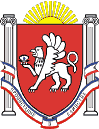 Новоандреевский сельский советСимферопольского района Республики Крым39-я сессия  1 созываРЕШЕНИЕс. Новоандреевка		                       № 71/16 		                       от 30.12.2016г.О  передаче здания больничного пунктав государственную собственность Республики КрымВ соответствии со статьей 19 Федерального конституционного закона  от 21.03.2014г. № 6-ФКЗ «О принятии в Российскую Федерацию Республики Крым  и образовании в составе Российской Федерации новых субъектов – Республики Крым          и города федерального значения Севастополя», Федеральным законом от 06.10.2003г. №131-ФЗ «Об общих принципах организации местного самоуправления в Российской Федерации», частью 12 статьи 100 Федерального закона от 21.11.2011г. № 323 –ФЗ «Об основах охраны здоровья граждан в Российской Федерации», Федеральным законом от 06.10.1999г. № 184 – ФЗ , пунктом 2 части 1 статьи 2 Закона Республики Крым от 31.07.2014г. № 38-ЗРК «Об особенностях регулирования имущественных и земельных отношений на территории Республики Крым», статьей 11 Закона Республики Крым от 08.08.2014г. № 46-ЗРК «Об управлении и распоряжении государственной собственностью Республики Крым», во исполнение поручения Совета министров Республики Крым от 28.08.2014г. №01-62/2000 Новоандреевский сельский совет РЕШИЛ:Передать в государственную собственность Республики Крым здание  больничного пункта в целом, общей площадью 64,3 кв.м., расположенную по адресу: Республика Крым, Симферопольский р-н., с. Харитоновка, ул. Гвардейская, д. № 2 состоящий из: Лит. А - основное; Лит. А1 - пристройка; Лит. А2 - тамбур, крыльцо; сарай, Б; сарай, В; сооружения, № 1-5, І;2. Обнародовать настоящее решение путем размещения его на информационном стенде администрации Новоандреевского сельского поселения (первый этаж здания администрации Новоандреевского сельского поселения, расположенного по адресу: Симферопольский р-н., с. Новоандреевка, ул. Победы 36), а также разместить его на официальном сайте Новоандреевского сельского поселения (новоандреевка.рф)3. Решение вступает в силу с момента его обнародования.Председатель Новоандреевского сельского советаГлава администрации Новоандреевского сельского поселения		                      В.Ю. Вайсбейн